   плохое качество связи	   есть договор ИНСИС по  другому адресу	                              по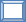 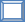    не устроило качество обслуживания		 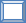 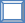 ии)На пролонгируемых услугах подключить тарифный план:	Считать внесенными в качестве авансового платежа по другому лицевому счету с номером ID: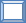    Перечислить на расчетный счет по реквизитам: 	* сумма прописывается сотрудником компании ИнсисНаименование банкаБИК(заполняется печатными буквами)ИННКППК/СРасчетный счет (лицевой счет банковской карты/сберегательной книжки):ФИО получателя От получения остатка денежных средств отказываемся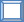 Подпись Абонента		Дата   	Заполняет сотрудник компании Инсис.Разрешаю:   	Заказчик (ФИО полностью):Адрес подключения:Гор.	Ул.	дом	, кв.  	Контактный телефон, e-mail:Дата:ID (лицевой счет):заявлениео расторжении договора на оказание услуг связио расторжении договора на оказание услуг связио расторжении договора на оказание услуг связио расторжении договора на оказание услуг связи1. Прошу расторгнуть договор на оказание услуг связи:	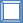 1. Прошу расторгнуть договор на оказание услуг связи:	ИНТЕРНЕТ   с "	"	20	гИНТЕРНЕТ   с "	"	20	г  ТЕЛЕФОНИИ    с "	"	20	г 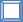 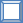   ТЕЛЕФОНИИ    с "	"	20	г ТЕЛЕВИДЕНИЯ    с "	"	20ТЕЛЕВИДЕНИЯ    с "	"	20в части договора №	по следующей причине:в части договора №	по следующей причине:в части договора №	по следующей причине:в части договора №	по следующей причине:   не устроила стоимость услуг   длительный срок подключения, нет доступа   длительный срок подключения, нет доступа   нет потребности в услуге2. Неиспользованный остаток денежных средств, внесенных в качестве аванса на закрываемыйлицевой счет, прошу:3. Ознакомлены и согласны, что на момент расторжения договора, оборудование Оператора (Wi-Fi роутер,ТВ – приставка STB MAG 245, 250, 322), предоставленное Абоненту в пользование, не являющееся его собственностьюдолжно быть возвращено в Офис продаж и обслуживания ООО «Инсис».4. Ознакомлены и согласны, что денежный эквивалент неиспользованных скидок и бонусов, предоставленныхКомпанией, на закрываемом лицевом счете ID не подлежит возврату.